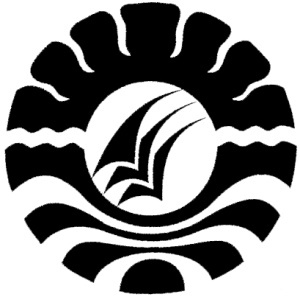 SKRIPSIPENERAPAN METODE SOSIODRAMA DALAM MENGEMBANGKAN KEMAMPUAN BERCERITA ANAK DI TAMAN KANAK-KANAK MALISIPARAPPE KECAMATAN MARE KABUPATEN BONENURKASMAPROGRAM STUDI PENDIDIKAN GURU PENDIDIKAN ANAK USIA DINIFAKULTAS ILMU PENDIDIKANUNIVERSITAS NEGERI MAKASAR2011